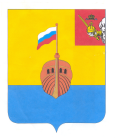 РЕВИЗИОННАЯ КОМИССИЯ ВЫТЕГОРСКОГО МУНИЦИПАЛЬНОГО РАЙОНА162900, Вологодская область, г. Вытегра, пр. Ленина, д.68тел. (81746) 2-22-03 факс (81746) ______,       e-mail: revkom@vytegra-adm.ruЗАКЛЮЧЕНИЕна проект постановления администрации сельского поселения Андомское 12.05.2023 г.                                                                              г. Вытегра          Заключение Ревизионной комиссии Вытегорского муниципального района на проект постановления Администрации сельского поселения Андомское «О внесении изменений в Постановление Администрации сельского поселения Андомское от 04.12.2020 года № 85 «Об утверждении муниципальной программы «Развитие основных направлений социальной политики сельского поселения Андомское на 2021-2023 годы» подготовлено в соответствии с требованиями Бюджетного кодекса Российской Федерации, Положения о Ревизионной комиссии Вытегорского муниципального района.          Согласно статьи 179 Бюджетного кодекса Российской Федерации порядок принятия решений о разработке, формирования и реализации муниципальных программ устанавливается муниципальным правовым актом местной администрации муниципального образования.        В целях реализации положений статьи 179 Бюджетного Кодекса Российской Федерации принято постановление администрации сельского поселения Андомское от 15.09.2020 г. № 67 «Об утверждении Порядка разработки, реализации и оценки эффективности реализации муниципальных программ сельского поселения Андомское» (далее – Порядка).         На основании пункта 2 статьи 179 Бюджетного кодекса Российской Федерации, пункта 5.3 Порядка в целях приведения муниципальной программы «Развитие основных направлений социальной политики сельского поселения Андомское на 2021-2023 годы» (далее – Программы) в соответствие с решением о бюджете поселения от 09.12.2022 года № 15 «О бюджете сельского поселения Андомское на 2023 год и плановый период 2024 и 2025 годов» (далее – решением о бюджете поселения) (в редакции от 29.03.2023 № 30) проектом постановления предлагается внести изменения в объем финансирования муниципальной программы. Внесены изменения в паспорт и текстовую часть Программы в части финансового обеспечения Программы на 2023 год. Уточнены: общий объем финансирования Программы в целом, на 2023 год в разрезе источников и основных мероприятий, объем привлечения дополнительных средств для реализации Программы на 2023 год.           Объем финансирования Программы в целом увеличится на 24198,7 тыс. рублей, или на 41,4 % и составил 82665,0 тыс. рублей, в том числе по годам: 2021 год – 5265,2 тыс. рублей, 2022 год – 48415,1 тыс. рублей, 2023 год – 28984,7 тыс. рублей (+ 24198,7 тыс. рублей).            Источники финансирования Программы на 2023 год:         - областной бюджет 23135,9 тыс. рублей;        - бюджет поселения 5646,3 тыс. рублей;         - внебюджетные источники 202,5 тыс. рублей.          Уточненные объемы финансирования Программы соответствуют объемам, утвержденным решением о бюджете поселения. Внесение изменений в Программу является обоснованным. Изменения внесены в сроки, установленные Порядком.         Ревизионная комиссия рекомендует:- в подпункте 1.4 пункта 1 проекта постановления слова «Прогнозная оценка привлекаемых средств представлена в таблице:» заменить словами «Прогнозная оценка объемов привлечения дополнительных средств для реализации муниципальной программы представлена в таблице:».       Выводы и предложения.       Проект постановления администрации сельского поселения Андомское «О внесении изменений в Постановление Администрации сельского поселения Андомское от 04.12.2020 года № 85 «Об утверждении муниципальной программы «Развитие основных направлений социальной политики сельского поселения Андомское на 2021-2023 годы» соответствует требованиям Бюджетного кодекса Российской Федерации, Федерального закона № 131-ФЗ от 06.10.2003 «Об общих принципах организации местного самоуправления в Российской Федерации», Порядка разработки, реализации и оценки эффективности реализации муниципальных программ сельского поселения Андомское, Положению о бюджетном процессе в сельском поселении Андомское,  Ревизионная комиссия ВМР рекомендует проект постановления к рассмотрению с учетом рекомендаций. Аудитор Ревизионной комиссии                                                                  О.Е. Нестерова